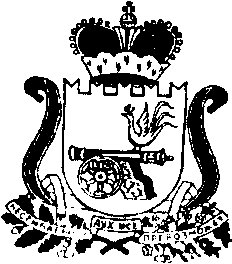 АДМИНИСТРАЦИЯ  МУНИЦИПАЛЬНОГО  ОБРАЗОВАНИЯ«КАРДЫМОВСКИЙ  РАЙОН» СМОЛЕНСКОЙ ОБЛАСТИРАСПОРЯЖЕНИЕ         В соответствии с протоколом заседания комиссии по переизбранию  председателя и секретаря Молодежного Совета в муниципальном образовании «Кардымовский район»  Смоленской области № 3 от 02.04.2019 годаВнести в распоряжение Администрации муниципального образования «Кардымовский район» Смоленской области № 00391-р от 12.10.2017 «Об утверждении персонального состава Молодежного Совета в муниципальном образовании «Кардымовский район» Смоленской области» следующие изменения:       1.1. В приложении № 1:       - вывести из состава Молодежного Совета Зырянову Евгению Денисовну;       - ввести в состав Молодежного Совета Всякую Екатерину Андреевну, в качестве председателя Молодежного Совета в муниципальном образовании «Кардымовский район»  Смоленской области;          - вывести из состава Молодежного Совета Лавренову Арину Сергеевну;          - ввести в состав Молодежного Совета Ярмолик Елизавету Юрьевну, в качестве секретаря Молодежного Совета в муниципальном образовании «Кардымовский район»  Смоленской области.Контроль исполнения настоящего распоряжения возложить на заместителя Главы муниципального образования «Кардымовский район» Смоленской области Н.В. Игнатенкову.Настоящее распоряжение вступает в силу со дня его подписания.Настоящее распоряжение опубликовать в районной газете «Знамя труда» - Кардымово».от  09.04.2019  №  00077-рО внесении изменений в распоряжение Администрации муниципального образования «Кардымовский район» Смоленской области № 00391-р от 12.10.2017   Исполняющий обязанности Главы муниципального образования «Кардымовский район» Смоленской областиД.В. Тарасов